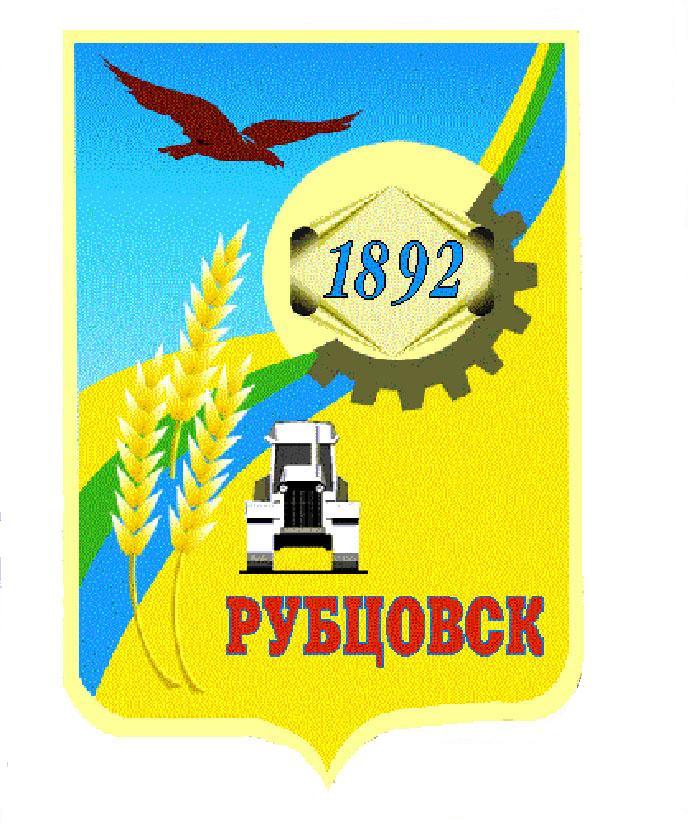 Администрация города Рубцовска Алтайского краяПОСТАНОВЛЕНИЕ 05.03.2018 № 485О внесении изменений в постановлениеАдминистрации города Рубцовска  Алтайского края от 03.10.2017 № 4849 «Об утверждении муниципальной программы «Энергосбережение и повышение энергетической эффективности организаций города Рубцовска» на  2018-2020 годы» В соответствии с решением Рубцовского городского Совета депутатов Алтайского края от 21.12.2017 № 76 «О бюджете муниципального образования город Рубцовск Алтайского края на 2018 год», руководствуясь Порядком разработки, реализации и оценки эффективности муниципальных программ муниципального образования город Рубцовск Алтайского края, утверждёнными постановлением Администрации города Рубцовска от 14.10.2016 № 4337 ПОСТАНОВЛЯЮ:1. Внести изменение в постановление Администрации города Рубцовска Алтайского края от 03.10.2017 № 4849 «Об утверждении муниципальной программы «Энергосбережение и повышение энергетической эффективности организаций города Рубцовска» на 2018-2020 годы»:1.1. Приложение к постановлению Администрации города Рубцовска Алтайского края от 03.10.2017 № 4849 «Об утверждении муниципальной программы «Энергосбережение и повышение энергетической эффективности организаций города Рубцовска» на 2018-2020 годы» изложить в новой редакции (приложение).2. Настоящее постановление разместить на официальном сайте Администрации города Рубцовска Алтайского края в информационно-телекоммуникационной сети «Интернет».3. Контроль за исполнением настоящего постановления возложить на первого заместителя Главы Администрации города Рубцовска – председателя комитета по финансам, налоговой и кредитной политике В.И.Пьянкова.Глава  города Рубцовска                                                                             Д.З.ФельдманПриложение к постановлению Администрации города Рубцовска Алтайского краяот 05.03.2018 № 485«Приложение к постановлению Администрации города Рубцовска Алтайского краяот 03.10.2017   №  4849  Муниципальная программа«Энергосбережение и повышение энергетической эффективности организаций города Рубцовска» на 2018-2020 годы Паспорт муниципальной программы«Энергосбережение и повышение энергетической эффективности организаций города Рубцовска» на 2018-2020 годы  (далее Программа)Общая характеристика сферы реализации ПрограммыГород Рубцовск Алтайского края является  крупным промышленным, научно-образовательным и культурным центром с населением порядка 145 тыс. жителей с развитой энергетической и дорожно-транспортной структурой.В городе сложилась развитая система обеспечения жизнедеятельности населения и хозяйствующих субъектов, которая состоит из нескольких источников снабжения энергетическими ресурсами.Промышленность представлена в основном предприятиями машиностроенияи переработки сельскохозяйственной продукции.Город Рубцовск находится в зоне резко континентального климатического пояса с морозной продолжительной зимой и тёплым, иногда жарким летом.Основные климатические параметры составляют: 	в соответствии с СП 131.13330.2012 «Строительная климатология» расчетная температура наружного воздуха для проектированиясистем отопления и вентиляции - минус 35 °С;	продолжительность отопительного периода (периода со средней суточной температурой воздуха менее или равно 8 °С) - 206 суток; 	средняя температура отопительного периода – минус 7,9 °С.Источники водоснабжения и система водопровода	Система водоснабжения города Рубцовска представляет собой комплекс взаимосвязанных инженерных сооружений, обеспечивающих бесперебойную подачу питьевой воды более чем 120 тысяч потребителей, с параметрами, соответствующими требованиям законодательства в области обеспечения санитарно-эпидемиологического благополучия населения Российской Федерации и требованиям Всемирной организации здравоохранения. 	Забор воды осуществляется из реки Алей и Склюихинского водохранилища Производственная мощность водопровода – 280 тыс. м³ в сутки. Общая протяженность водопроводной сети составляет . Производственная мощность водоочистных сооружений рассчитана на 80 тыс.м³/сут. хозяйственно-питьевой воды и 90 тыс.м³/сут. технической воды. Износ по объектам холодного водоснабжения составляет 64,6 %, в том числе сетей водопровода – 70,5%. Источники тепловой энергии и тепловые сетиОсновными источниками тепловой энергии в городе являются:	тепловая станция (мощность 327 Гкал/час) АО «Рубцовский теплоэнергетический комплекс» обеспечивает тепловой энергией южную часть города; 	13 котельных (суммарная мощность 34 Гкал/час) АО «Рубцовский теплоэнергетический комплекс» обеспечивают тепловой энергией западный поселок города. Протяженность тепловых сетей города в двухтрубном исполнении составляет 188,9 тыс.п.м. По состоянию на 01.01.2017 износ по объектам теплоснабжения составляет до 82,9% (из них котельные – 86%, тепловые сети – 84,6 %) и по объектам горячего водоснабжения – 86%. Источники электрической  мощностиВ городе находится 248 трансформаторных подстанций, электрических сетей протяженностью , в том числе  воздушных линий электропередач и  кабельных линий. За 2016 год потребителям было отпущено 258040 тыс. кВт час. Имеющиеся мощности на сегодняшний день удовлетворяют потребности города, но их износ равен 74,1 %. Имеется потребность во вложении средств в их реконструкцию и увеличение мощностей в случае организации и расширении на территории города производств.Жилой фондНа 01.01.2017 года жилищный фонд города Рубцовска составляет 2931,8 тыс. кв. м. На  территории города находится 796 многоквартирных жилых домов из них с центральным отоплением 756 домов. Управление и обслуживание жилищного фонда города выполняют 22 управляющие компании, 42 товарищества собственников жилья, 7 жилищных кооперативов. В 52 многоквартирных домах собственники помещений избрали способ непосредственного управления. Основные проблемы и анализ причин их возникновения в сфере реализации Программы	Экономика города Рубцовска характеризуется повышенной энергоемкостью валового муниципального продукта (далее - ВМП).	Причинами такого положения, кроме природно-климатических условий, сложившейся структуры производства ВМП и сформировавшейся в течение длительного периода времени структуры экономики города, является отставание в работе по повышению эффективности использования энергоресурсов.	Необходимость кардинально повысить эффективность потребления энергии как фактора, определяющего конкурентоспособность страны и ее регионов, была определена Федеральным законом от 23 ноября 2009 г. № 261-ФЗ «Об энергосбережении и повышении энергетической эффективности и о внесении изменений в отдельные законодательные акты Российской Федерации».     	Увеличение стоимости электрической энергии, а соответственно  и стоимости основных топливно-энергетических и коммунальных ресурсов для всех категорий потребителей города, в том числе и для организаций бюджетной сферы заставляет более пристально заниматься энергоэффективностью.	Город Рубцовск не располагает собственными запасами традиционных топливно-энергетических ресурсов. Потребление электрической энергии в городе не обеспечивается наличием мощностей по ее производству. 	Возможности по увеличению производства электроэнергии на территории города с использованием традиционных ресурсов и технологий являются весьма ограниченными.	В этих условиях одной из основных угроз социально-экономическому развитию города Рубцовска становится снижение конкурентоспособности предприятий, вызванное ростом затрат на оплату топливно-энергетических и коммунальных ресурсов, опережающих темпы экономического развития города.     	С учетом указанных обстоятельств, проблема заключается в том, что при существующем уровне энергоемкости экономики и социальной сферы города предстоящие изменения стоимости топливно-энергетических и коммунальных ресурсов приведут к следующим негативным последствиям:росту затрат предприятий всех форм собственности на оплату топливно-энергетических и коммунальных ресурсов, приводящему к снижению конкурентоспособности и рентабельности их деятельности;росту стоимости жилищно-коммунальных услуг при ограниченных возможностях населения самостоятельно регулировать объем их потребления;
снижению эффективности бюджетных расходов, вызванному ростом доли затрат на оплату коммунальных услуг в общих затратах на муниципальное управление;опережающему росту затрат на оплату коммунальных ресурсов в расходах
на содержание муниципальных бюджетных организаций образования, культуры и спорта, и вызванному этим снижению эффективности оказания услуг.
     	Высокая энергоемкость предприятий города в этих условиях может стать причиной снижения темпов роста экономики и налоговых поступлений в бюджеты всех уровней.Обоснование решения проблем и прогноза развития сферы реализации ПрограммыДля решения проблемы необходимо осуществление комплекса мер по интенсификации энергосбережения, которые заключаются в разработке, принятии и реализации срочных согласованных действий со стороны органов местного самоуправления муниципального образования, предприятий и организаций по повышению эффективности потребления энергии и ресурсов других видов.	В период действия Программы должны быть выполнены установленные Программой требования в части управления процессом энергосбережения, в том числе:	применение энергосберегающих технологий при проектировании, строительстве, реконструкции и капитальном ремонте объектов капитального строительства;
	учет энергетических ресурсов;	нормирование потребления энергетических ресурсов.	
     	Выполнение Программы будет содействовать переводу экономики муниципального образования город Рубцовск Алтайского края на энергосберегающий путь развития на основе создания организационных, экономических, научно-технических и других условий, обеспечивающих высокоэффективное использование энергоресурсов, снижение удельного уровня их потребления.2. Приоритетные направления реализации муниципальной Программы, цель и задачи, описание основных ожидаемых конечных результатов Программы, сроков и этапов её реализации2.1. Приоритетные направления реализации ПрограммыПриоритетные направления в сфере реализации Программы сформированы с учётом целей и задач, представленных в стратегическом документе.Основной  приоритет при реализации Программы – эффективное использование теплоэнергетических ресурсов предприятиями и бюджетными учреждениями города. 2.2. Цель  и задачи Программы     	Основной целью Программы является повышение эффективности использования энергетических ресурсов.    	 Для достижения поставленной цели в ходе реализации Программы необходимо решить следующие задачи:     	обеспечение учета всего объема потребляемых энергетических ресурсов                 сокращение энергетических издержек в муниципальных бюджетных учреждениях и муниципальных унитарных предприятиях;	             расширение практики применения энергосберегающих технологий при модернизации, реконструкции и капитальном ремонте основных фондов.2.3. Конечные результаты реализации ПрограммыПри  реализации мероприятий Программы к 2020 году  необходимо достигнуть уровня индикаторов, представленных в таблице 1. Таблица 1Сведения об индикаторах Программы и их значенияхСроки реализации Программы	Реализация Программы рассчитана на 3 года и определена периодом 2018-2020 годы, без деления на этапы.3. Обобщенная характеристика мероприятий Программы          Мероприятия по достижению целей и показателей Программы, обеспечивающих комплексный подход к повышению энергетической эффективности отраслей экономики и социальной сферы города, представлены в таблице 2.     	Таблица 2Мероприятия Программы4. Общий объем финансовых ресурсов, необходимых для реализации Программы 
	Реализация мероприятий Программы предусматривается за счёт средств бюджета города и внебюджетных источников (таблица 3).       Таблица 3Объем финансовых ресурсов, необходимых для реализации муниципальной Программы	Сумма подлежит ежегодному уточнению в соответствии с решением Рубцовского городского Совета депутатов Алтайского края о бюджете муниципального образования город Рубцовск Алтайского края на соответствующий год.5. Анализ рисков реализации ПрограммыПрограмма предусматривает комплексный подход и представляет собой увязанный по задачам, ресурсам и срокам осуществления перечень мероприятий, направленных на снижение рисков,  обеспечения увеличения энергетической эффективности и снижения затрат использования энергетических ресурсов муниципальных казённых учреждений и муниципальных унитарных предприятий.К рискам относятся:макроэкономические риски, связанные с высокой инфляцией;финансовые риски, связанные с возникновением бюджетного дефицита.Управление указанными рисками предполагается осуществлять на основе мониторинга исполнения мероприятий Программы и разработки предложений по их корректировке.6. Оценка социально-экономической эффективности реализации Программы     
     	В ходе реализации Программы планируется достичь результатов сокращения удельных показателей энергоемкости экономики МО.	Оценка эффективности реализации Программы проводится в соответствии 
с индикаторами оценки.   Расчёт доли расходов бюджета города на реализацию энергосберегающих мероприятий муниципальных учреждений всех типов в общем объёме расходов бюджета города в %Д рэм = Рэбу/Бго* 100,где:Рэбу  - расходы бюджета города на реализацию энергосберегающих мероприятий муниципальных учреждений всех типов (тыс.руб.);Бго – бюджет города Рубцовска отчётного  года.  Удельная величина потребления энергетических ресурсов (электрическая и тепловая энергия, вода) муниципальными бюджетными учреждениями рассчитывается по следующим формулам:электрическая энергия:	Уэ2 = Оэб/ Чнас,где:Оэб – объем потребленной (израсходованной) электрической энергии муниципальными учреждениями (кВтч);Чнас – среднегодовая численность постоянного населения городского округа (муниципального района) (человек).тепловая энергия:Утэ2 = Отэб/ Чнас,где:Отэб – суммарное количество тепловой энергии, потребленной муниципальными учреждениями (Гкал);Чнас – общая площадь муниципальных учреждений (кв.метров).Общая площадь муниципальных учреждений включает площадь всех частей отапливаемых помещений. вода (холодная, горячая):Ув2 = Овб/Чнас,где:Овб – объем потребленной (израсходованной) воды (горячей, холодной) муниципальными учреждениями (куб.метров);Чнас – среднегодовая численность постоянного населения городского округа (муниципального района) (человек).Комплексная оценка эффективности реализации программы осуществляется согласно приложению 2 к Порядку разработки, реализации и оценки эффективности муниципальных программ, утверждённому постановлением Администрации города Рубцовска Алтайского края от 14.10.2016 № 4337.7. Механизм реализации и порядок контроля за ходом реализации Программы	При реализации программных мероприятий на предприятии 
(в организации) руководитель, с учетом специфики деятельности предприятия (организации), организует работу по управлению энергосбережением, определяет основные направления, плановые показатели деятельности в этой сфере и несет ответственность за эффективность использования энергии и ресурсов на предприятии 
(в организации).           	Ответственный исполнитель Программы:	координирует реализацию программных мероприятий;	осуществляет текущий мониторинг реализации Программы на постоянной основе в течение всего срока реализации муниципальной Программы;	готовит ежеквартальный отчёт о выполнении Программы, в срок до 15 числа месяца, следующего за отчетным кварталом, по формам, определенным отделом экономического развития и ценообразования Администрации города Рубцовска Алтайского края.  Отчёт должен включать в себя информацию о выполнение мероприятий Программы в установленные сроки, сведения о финансировании Программы на отчетную дату, степень достижения плановых значений индикаторов Программы;	готовит и в установленном порядке представляет на утверждение в Администрацию города Рубцовска предложения по уточнению мероприятий Программы на очередной год до принятия бюджета муниципального образования город Рубцовск Алтайского края на очередной финансовый год.	Участники Программы в пределах своей компетенции ежеквартально, до 10 числа месяца, следующего за отчетным кварталом, представляют необходимую информацию ответственному исполнителю муниципальной программы.          Отбор исполнителей для выполнения работ по реализации программных мероприятий производится исполнителем Программы в установленном порядке по размещению муниципальных заказов.»Начальник отдела по организации управления и работе с обращениями                                                   А.В.ИнютинаОтветственный исполнитель Программы Комитет Администрации города Рубцовска  по промышленности, энергетике, транспорту и дорожному хозяйству.Соисполнители ПрограммыотсутствуютУчастники ПрограммыМКУ «Управление образования» г.Рубцовска, МКУ «Управление культуры, спорта и молодёжной политики» г.Рубцовска,  муниципальное унитарное троллейбусное предприятие  муниципального образования город Рубцовск Алтайского края (МУ ТП города Рубцовска), МУП «Рубцовский водоканал».Подпрограммы ПрограммыПодпрограммы в Программе не предусмотрены.Программно-целевые инструменты ПрограммыФедеральный закон от 23.11.2009           №261-ФЗ «Об энергосбережении и о повышении энергетической эффективности  и о внесении изменений в отдельные законодательные акты Российской Федерации»;государственная программа Алтайского края «Энергоэффективность и развитие электроэнергетики» на 2015-2020 годы, утверждённая постановлением Администрации Алтайского края от 13.10.2014 № 468 (с последующими изменениями).Цели Программы Повышение эффективности использования энергетических ресурсов.Задачи ПрограммыОбеспечение учета всего объема потребляемых энергетических ресурсов;сокращение энергетических издержек в муниципальных бюджетных учреждениях и муниципальных унитарных предприятиях;расширение практики применения энергосберегающих технологий при модернизации, реконструкции и капитальном ремонте основных фондов.Целевые индикаторы и показатели Программы Доля расходов бюджета города на реализацию энергосберегающих мероприятий муниципальными учреждениями всех типов в общем объёме расходов бюджета;удельная величина потребления энергетических ресурсов муниципальными бюджетными учреждениями (электрической, тепловой энергии, горячей и холодной воды).Сроки и этапы реализации Программы 2018-2020 годы.Этапы Программой не предусмотрены.Объемы финансирования Программы Общий объем финансовых средств, направляемых на  реализацию Программы составляет 39702,99 тыс. рублей, из них средства: бюджета  города – всего 3455,0 тыс. рублей,
в том числе по годам:
2018 год – 0 тыс. рублей,
2019 год – 1790,0 тыс. рублей;2020 год -  1665,0 тыс. рублей.внебюджетных источников – всего 36247,99 тыс. рублей,
в том числе по годам:
2018 год – 12526,3 тыс. рублей,
2019год – 12668,3 тыс. рублей;2020 год -  11053,39 тыс. рублей.Ожидаемые результаты реализации Программы  К 2020 году ожидается:объём потреблённой электрической энергии муниципальных бюджетных учреждений уменьшится на  2,5 % (по отношению к уровню 2016 года);объём потреблённой тепловой энергии муниципальных бюджетных учреждений уменьшится на  5 % (по отношению к уровню 2016 года);объём потреблённой горячей воды муниципальных бюджетных учреждений останется на уровне потребления 2016 года; объём потреблённой холодной воды муниципальных бюджетных учреждений останется на уровне потребления 2016 года.№ п/пНаименование индикатора (показателя)Ед. изм.Значение по годамЗначение по годамЗначение по годамЗначение по годамЗначение по годам№ п/пНаименование индикатора (показателя)Ед. изм.2016 (факт)2017 (оценка)годы реализации Программыгоды реализации Программыгоды реализации Программы№ п/пНаименование индикатора (показателя)Ед. изм.2016 (факт)2017 (оценка)201820192020123456781Доля расходов бюджета города на реализацию энергосберегающих мероприятий муниципальными учреждениями всех типов в общем объёме расходов бюджета%0000,110,122Удельная величина потребления энергетических ресурсов муниципальными бюджетными учреждениями (МБУ)2Удельная величина потребления электрической энергии бюджетными учреждениямиКвт/чел31,0730,7830,530,430,32Удельная величина потребления тепловой энергии бюджетными учреждениямиГкал/м²0,1680,1580,1620,1610,162Удельная величина потребления горячей воды бюджетными учреждениямим³/ чел0,260,3250,260,260,262Удельная величина потребления холодной воды бюджетными учреждениямим³/ чел0,6080,7150,60,60,6№ п/пЦель, задачи, мероприятияОжидаемый результатИсполнителипрограммыСумма расходов, тыс. рублейСумма расходов, тыс. рублейСумма расходов, тыс. рублейСумма расходов, тыс. рублейИсточники финансирования№ п/пЦель, задачи, мероприятияОжидаемый результатИсполнителипрограммы2018 20192020всего1234567891.Цель: Повышение эффективности использования энергетических ресурсов12526,314458,312718,3939702,99Всего, в том числе:1.Цель: Повышение эффективности использования энергетических ресурсов01790,01665,03455,0бюджет города 1.Цель: Повышение эффективности использования энергетических ресурсов12526,312668,311053,3936247,99внебюджетные источники1.Цель: Повышение эффективности использования энергетических ресурсовМКУ «Управление культуры, спорта и молодёжной политики» г. Рубцовска 01120,0995,02115,0Всего, в том числе:1.Цель: Повышение эффективности использования энергетических ресурсовМКУ «Управление культуры, спорта и молодёжной политики» г. Рубцовска 01120,0995,02115,0бюджет города 1.Цель: Повышение эффективности использования энергетических ресурсовМКУ «Управление образования» г.Рубцовска 0670,0670,01340Всего, в том числе:1.Цель: Повышение эффективности использования энергетических ресурсовМКУ «Управление образования» г.Рубцовска 0670,0670,01340бюджет города 2.Задача 1. Обеспечение учета всего объема потребляемых энергетических ресурсов190,0622,0625,01437,0Всего, в том числе:2.Задача 1. Обеспечение учета всего объема потребляемых энергетических ресурсов0610,0610,01220,0бюджет города2.Задача 1. Обеспечение учета всего объема потребляемых энергетических ресурсов190,012,015,0217,0внебюджетные источники3.Мероприятие 1.1.Проведение госпроверки приборов учёта энергоресурсовМКУ «Управление образования» г. Рубцовска 060,060,0120,0Всего, в том числе:3.Мероприятие 1.1.Проведение госпроверки приборов учёта энергоресурсовМКУ «Управление образования» г. Рубцовска 060,060,0120,0бюджет города4.Мероприятие 1.2.Установка приборов учёта тепловой энергииМКУ «Управление образования» г.Рубцовска 0550,0550,01100,0Всего, в том числе:4.Мероприятие 1.2.Установка приборов учёта тепловой энергииМКУ «Управление образования» г.Рубцовска 0550,0550,01100,0бюджет города5.Мероприятие 1.3.Проведение госпроверки приборов учёта энергоресурсовНедопущение учёта потребления энергоресурсов по расчётному методу.МУТП города Рубцовска10,012,015,037,0Всего, в том числе:5.Мероприятие 1.3.Проведение госпроверки приборов учёта энергоресурсовНедопущение учёта потребления энергоресурсов по расчётному методу.МУТП города Рубцовска10,012,015,037,0внебюджетные источники6.Мероприятие 1.4.Установка приборов учета тепловой энергии на КНС-4, КНС-5, ГНСЭкономия тепловой энергии 80 Гкал в годМУП «Рубцовский водоканал»180,000180,0Всего, в том числе:6.Мероприятие 1.4.Установка приборов учета тепловой энергии на КНС-4, КНС-5, ГНСЭкономия тепловой энергии 80 Гкал в годМУП «Рубцовский водоканал»180,000180,0внебюджетные источники7.Задача 2. Сокращение энергетических издержек в муниципальных бюджетных учреждениях и муниципальных унитарных предприятиях2961,33011,33473,399445,99Всего, в том числе:7.Задача 2. Сокращение энергетических издержек в муниципальных бюджетных учреждениях и муниципальных унитарных предприятиях0515,0475,0990бюджет города7.Задача 2. Сокращение энергетических издержек в муниципальных бюджетных учреждениях и муниципальных унитарных предприятиях2961,32496,32998,398455,99внебюджетные источники8.Мероприятие 2.1.Установка энергосберегающих ламп (светодиодных светильников)Снижение затрат на оплату электрической энергииМКУ «Управление образования» г. Рубцовска 020,020,040,0Всего, в том числе:8.Мероприятие 2.1.Установка энергосберегающих ламп (светодиодных светильников)Снижение затрат на оплату электрической энергииМКУ «Управление образования» г. Рубцовска 020,020,040,0бюджет города 9.Мероприятие 2.2.Установка уличного освещения с фотореле, установка датчиков движенияСнижение затрат на оплату электрической энергииМКУ «Управление образования» г. Рубцовска 040,040,080,0Всего, в том числе:9.Мероприятие 2.2.Установка уличного освещения с фотореле, установка датчиков движенияСнижение затрат на оплату электрической энергииМКУ «Управление образования» г. Рубцовска 040,040,080,0бюджет города 10.Мероприятие 2.3.Замена системы электроснабжения на более экономичную МБУ  «ДК «Алтайсельмаш»Снижение потерь электрической  энергииМКУ «Управление культуры, спорта и молодёжной политики» г. Рубцовска075,050,0125,0Всего 10.Мероприятие 2.3.Замена системы электроснабжения на более экономичную МБУ  «ДК «Алтайсельмаш»Снижение потерь электрической  энергииМКУ «Управление культуры, спорта и молодёжной политики» г. Рубцовска075,050,0125,0бюджет города11.Мероприятие 2.4.Ремонт люстры театрального зала с заменой ламп освещения на энергосберегающие МБУ «ГДК»Снижение затрат на оплату электрической энергииМКУ «Управление культуры, спорта и молодёжной политики» г. Рубцовска035,030,065,0Всего 11.Мероприятие 2.4.Ремонт люстры театрального зала с заменой ламп освещения на энергосберегающие МБУ «ГДК»Снижение затрат на оплату электрической энергииМКУ «Управление культуры, спорта и молодёжной политики» г. Рубцовска035,030,065,0бюджет города12.Мероприятие 2.5.Модернизация систем освещения с установкой энергосберегающих светильников МБУК «БИС»Снижение затрат на оплату электрической энергииМКУ «Управление культуры, спорта и молодёжной политики» г. Рубцовска 040,035,075,0Всего 12.Мероприятие 2.5.Модернизация систем освещения с установкой энергосберегающих светильников МБУК «БИС»Снижение затрат на оплату электрической энергииМКУ «Управление культуры, спорта и молодёжной политики» г. Рубцовска 040,035,075,0бюджет города13.Мероприятие 2.6. Восстановление системы приточно-вытяжной вентиляции МБУ  «ДК «Алтайсельмаш»Снижение затрат на оплату тепловой энергииМКУ «Управление культуры, спорта и молодёжной политики» г. Рубцовска0125,0125,0250,0Всего 13.Мероприятие 2.6. Восстановление системы приточно-вытяжной вентиляции МБУ  «ДК «Алтайсельмаш»Снижение затрат на оплату тепловой энергииМКУ «Управление культуры, спорта и молодёжной политики» г. Рубцовска0125,0125,0250,0бюджет города14.Мероприятие 2.7.Установка приточно-вытяжной вентиляции МБУ ДО «ДЮСШ–1»Снижение затрат на оплату тепловой энергииМКУ «Управление культуры, спорта и молодёжной политики» г. Рубцовска060,060,0120,0Всего 14.Мероприятие 2.7.Установка приточно-вытяжной вентиляции МБУ ДО «ДЮСШ–1»Снижение затрат на оплату тепловой энергииМКУ «Управление культуры, спорта и молодёжной политики» г. Рубцовска060,060,0120,0бюджет города15.Мероприятие 2.8. Реконструкция системы отопления с установкой индивидуального прибора учёта тепла МБУК «Картинная галерея им.В.В.Тихонова»Снижение затрат на оплату тепловой энергииМКУ «Управление культуры, спорта и молодёжной политики» г. Рубцовска075,075,0150,0Всего 15.Мероприятие 2.8. Реконструкция системы отопления с установкой индивидуального прибора учёта тепла МБУК «Картинная галерея им.В.В.Тихонова»Снижение затрат на оплату тепловой энергииМКУ «Управление культуры, спорта и молодёжной политики» г. Рубцовска075,075,0150,0бюджет города16.Мероприятие 2.9.  Замена электроосвещения с установкой энергосберегающих светильников МБУ ДО «ДЮСШ № 2»Снижение затрат на оплату электрической энергииМКУ «Управление культуры, спорта и молодёжной политики» г. Рубцовска020,020,040,0Всего 16.Мероприятие 2.9.  Замена электроосвещения с установкой энергосберегающих светильников МБУ ДО «ДЮСШ № 2»Снижение затрат на оплату электрической энергииМКУ «Управление культуры, спорта и молодёжной политики» г. Рубцовска020,020,040,0бюджет города17.Мероприятие 2.10.Замена электроосвещения с установкой энергосберегающих светильников МБУ ДО «ДМШ  № 2  г. Рубцовска»Снижение затрат на оплату электрической энергииМКУ «Управление культуры, спорта и молодёжной политики» г. Рубцовска025,020,045,0Всего, в том числе:17.Мероприятие 2.10.Замена электроосвещения с установкой энергосберегающих светильников МБУ ДО «ДМШ  № 2  г. Рубцовска»Снижение затрат на оплату электрической энергииМКУ «Управление культуры, спорта и молодёжной политики» г. Рубцовска025,020,045,0бюджет города 18.Мероприятие 2.11.Реконструкция системы отопления с установкой индивидуальных приборов учёта теплаСнижение потерь  и затрат на оплату тепловой энергииМУТП города Рубцовска150,075,075,0300,0Всего, в том числе:18.Мероприятие 2.11.Реконструкция системы отопления с установкой индивидуальных приборов учёта теплаСнижение потерь  и затрат на оплату тепловой энергииМУТП города Рубцовска150,075,075,0300,0внебюджетные источники19.Мероприятие 2.12.Ремонт «фонарей» на крыше депоОбеспечение естественного освещения, уменьшение затрат на электрическую энергию для искусственного освещенияМУТП города Рубцовска20,022,024,066,0Всего, в том числе:19.Мероприятие 2.12.Ремонт «фонарей» на крыше депоОбеспечение естественного освещения, уменьшение затрат на электрическую энергию для искусственного освещенияМУТП города Рубцовска20,022,024,066,0внебюджетные источники20.Мероприятие 2.13.Установка светодиодных ламп вместо ламп ЛБ и ДРЛСнижение затрат на оплату электрической энергииМУТП города Рубцовска50,050,050,0150,0Всего, в том числе:20.Мероприятие 2.13.Установка светодиодных ламп вместо ламп ЛБ и ДРЛСнижение затрат на оплату электрической энергииМУТП города Рубцовска50,050,050,0150,0внебюджетные источники21.Мероприятие 2.14.Замена светильников и лампнакаливания на светодиодныеСнижение потребления эл. энергии на 15тыс. кВт в годМУП «Рубцовский водоканал»50,00050,0Всего, в том числе:21.Мероприятие 2.14.Замена светильников и лампнакаливания на светодиодныеСнижение потребления эл. энергии на 15тыс. кВт в годМУП «Рубцовский водоканал»50,00050,0внебюджетные источники22.Мероприятие 2.15.Установка резервного городского  насоса (1Д-1600) с низковольтным электродвигателем (250 кВт) в машинном зале КВОССнижение потребления эл. энергии на 160 тыс. кВт в годМУП «Рубцовский водоканал»0550,00550,0Всего, в том числе:22.Мероприятие 2.15.Установка резервного городского  насоса (1Д-1600) с низковольтным электродвигателем (250 кВт) в машинном зале КВОССнижение потребления эл. энергии на 160 тыс. кВт в годМУП «Рубцовский водоканал»0550,00550,0внебюджетные источники23.Мероприятие 2.16.Замена насосного агрегата с высоковольтным электродвигателем (250 кВт)на насос LowaraNSCFс низковольтным электродвигателем (250 кВт)и преобразователем частоты на 2-м подъеме гидроузлаСнижение потребления эл. энергии на 720 тыс. кВт в годМУП «Рубцовский водоканал»2500,0002500,0Всего, в том числе:23.Мероприятие 2.16.Замена насосного агрегата с высоковольтным электродвигателем (250 кВт)на насос LowaraNSCFс низковольтным электродвигателем (250 кВт)и преобразователем частоты на 2-м подъеме гидроузлаСнижение потребления эл. энергии на 720 тыс. кВт в годМУП «Рубцовский водоканал»2500,0002500,0внебюджетные источники24.Мероприятие 2.17.Замена насоса Д-3200 с высоковольтным электродвигателем (Р=320 кВт) в насосной станции очищенной воды цеха КОС на насос 2Д-2000 с низковольтным электродвигателем мощностью 160кВт и установкой преобразователя частотыСнижение потребления эл. энергии на 360 тыс. кВт в годМУП «Рубцовский водоканал»001750,01750,0Всего, в том числе:24.Мероприятие 2.17.Замена насоса Д-3200 с высоковольтным электродвигателем (Р=320 кВт) в насосной станции очищенной воды цеха КОС на насос 2Д-2000 с низковольтным электродвигателем мощностью 160кВт и установкой преобразователя частотыСнижение потребления эл. энергии на 360 тыс. кВт в годМУП «Рубцовский водоканал»001750,01750,0внебюджетные источники25.Мероприятие 2.18.Капитальный ремонт турбокомпрессоров №2,3 установленных в воздуходувной станции цеха КОССнижение потребления эл. энергии на 200 тыс. кВт в годМУП «Рубцовский водоканал»0700,00700,0Всего, в том числе:25.Мероприятие 2.18.Капитальный ремонт турбокомпрессоров №2,3 установленных в воздуходувной станции цеха КОССнижение потребления эл. энергии на 200 тыс. кВт в годМУП «Рубцовский водоканал»0700,00700,0внебюджетные источники26.Мероприятие 2.19.Установка преобразователя частоты для регулировки подачи воздуха в аэротенки и обеспечения плавного пуска турбокомпрессоров воздуходувной станции цеха КОССнижение потребления эл. энергии на173 тыс. кВт в годМУП «Рубцовский водоканал»001000,01000,0Всего, в том числе:26.Мероприятие 2.19.Установка преобразователя частоты для регулировки подачи воздуха в аэротенки и обеспечения плавного пуска турбокомпрессоров воздуходувной станции цеха КОССнижение потребления эл. энергии на173 тыс. кВт в годМУП «Рубцовский водоканал»001000,01000,0внебюджетные источники27.Мероприятие 2.20.Замена насосов СМ 200-150/400б КНС-5 на более эффективные типа НФ-2Снижение потребления эл. энергии на120 тыс. кВт в годМУП «Рубцовский водоканал»01000,001000,0Всего, в том числе:27.Мероприятие 2.20.Замена насосов СМ 200-150/400б КНС-5 на более эффективные типа НФ-2Снижение потребления эл. энергии на120 тыс. кВт в годМУП «Рубцовский водоканал»01000,001000,0внебюджетные источники28.Мероприятие 2.21.Замена насосов типа К котельной 1-го подъема гидроузла на насосы c мокрым ротором фирмы DABСнижение потребления эл. энергии на38тыс. кВт в годМУП «Рубцовский водоканал»92,00092,0Всего, в том числе:28.Мероприятие 2.21.Замена насосов типа К котельной 1-го подъема гидроузла на насосы c мокрым ротором фирмы DABСнижение потребления эл. энергии на38тыс. кВт в годМУП «Рубцовский водоканал»92,00092,0внебюджетные источники29.Мероприятие 2.22.Установка ПЧ на КНС-8Экономия электрической энергии.Экономия 20,2тыс.руб в годМУП «Рубцовский водоканал»99,30099,3Всего, в том числе:29.Мероприятие 2.22.Установка ПЧ на КНС-8Экономия электрической энергии.Экономия 20,2тыс.руб в годМУП «Рубцовский водоканал»99,30099,3внебюджетные источники30.Мероприятие 2.23.Установка ПЧ на КНС-10Экономия электрической энергии.Экономия 20,2тыс.руб в годМУП «Рубцовский водоканал»099,3099,3Всего, в том числе:30.Мероприятие 2.23.Установка ПЧ на КНС-10Экономия электрической энергии.Экономия 20,2тыс.руб в годМУП «Рубцовский водоканал»099,3099,3внебюджетные источники31.Мероприятие 2.24.Установка ПЧ на КНС-15Экономия электрической энергии.Экономия 20,2тыс.руб в годМУП «Рубцовский водоканал»0099,399,3Всего, в том числе:31.Мероприятие 2.24.Установка ПЧ на КНС-15Экономия электрической энергии.Экономия 20,2тыс.руб в годМУП «Рубцовский водоканал»0099,399,3внебюджетные источники32.Задача 3. Расширение практики применения энергосберегающих технологий при модернизации, реконструкции и капитальном ремонте основных фондов937510825862028820Всего, в том числе:32.Задача 3. Расширение практики применения энергосберегающих технологий при модернизации, реконструкции и капитальном ремонте основных фондов0665,0580,01245,0бюджет города 32.Задача 3. Расширение практики применения энергосберегающих технологий при модернизации, реконструкции и капитальном ремонте основных фондов937510160804027575внебюджетные источники33.Мероприятие 3.1.Замена оконных блоков на энергосберегающие МБУ  «ДК «Алтайсельмаш»Снижение потерь тепловой энергииМКУ «Управление культуры, спорта и молодёжной политики» г. Рубцовска075,075,0150,0Всего 33.Мероприятие 3.1.Замена оконных блоков на энергосберегающие МБУ  «ДК «Алтайсельмаш»Снижение потерь тепловой энергииМКУ «Управление культуры, спорта и молодёжной политики» г. Рубцовска075,075,0150,0бюджет города34.Мероприятие 3.2.Замена оконных блоков на энергосберегающие МБУК «БИС»Снижение потерь тепловой энергииМКУ «Управление культуры, спорта и молодёжной политики» г. Рубцовска0200,0125,0325,0Всего, в том числе:34.Мероприятие 3.2.Замена оконных блоков на энергосберегающие МБУК «БИС»Снижение потерь тепловой энергииМКУ «Управление культуры, спорта и молодёжной политики» г. Рубцовска0200,0125,0325,0бюджет города 35.Мероприятие 3.3.Замена оконных блоков на энергосберегающие МБУК «Краеведческий музей» г.РубцовскаСнижение потерь тепловой энергииМКУ «Управление культуры, спорта и молодёжной политики» г. Рубцовска050,050,0100,0Всего, в том числе:35.Мероприятие 3.3.Замена оконных блоков на энергосберегающие МБУК «Краеведческий музей» г.РубцовскаСнижение потерь тепловой энергииМКУ «Управление культуры, спорта и молодёжной политики» г. Рубцовска050,050,0100,0бюджет города 36.Мероприятие 3.4.Замена оконных блоков на энергосберегающие МБУК «ДЮДК «Черемушки»Снижение потерь тепловой энергииМКУ «Управление культуры, спорта и молодёжной политики» г. Рубцовска035,035,070,0Всего, в том числе:36.Мероприятие 3.4.Замена оконных блоков на энергосберегающие МБУК «ДЮДК «Черемушки»Снижение потерь тепловой энергииМКУ «Управление культуры, спорта и молодёжной политики» г. Рубцовска035,035,070,0бюджет города 37.Мероприятие 3.5.Замена оконных блоков на энергосберегающие МБУ ДО «ДМШ № 1» г.Рубцовска.Снижение потерь тепловой энергииМКУ «Управление культуры, спорта и молодёжной политики» г. Рубцовска020,015,035,0Всего, в том числе:37.Мероприятие 3.5.Замена оконных блоков на энергосберегающие МБУ ДО «ДМШ № 1» г.Рубцовска.Снижение потерь тепловой энергииМКУ «Управление культуры, спорта и молодёжной политики» г. Рубцовска020,015,035,0бюджет города 38.Мероприятие 3.6.Замена оконных блоков на энергосберегающие МБУ ДО «ДМШ № 3» г.РубцовскаСнижение потерь тепловой энергииМКУ «Управление культуры, спорта и молодёжной политики» г. Рубцовска020,015,035,0Всего, в том числе:38.Мероприятие 3.6.Замена оконных блоков на энергосберегающие МБУ ДО «ДМШ № 3» г.РубцовскаСнижение потерь тепловой энергииМКУ «Управление культуры, спорта и молодёжной политики» г. Рубцовска020,015,035,0бюджет города 39.Мероприятие 3.7.Замена оконных блоков на энергосберегающие МБУ ДО «ДХШ» г.Рубцовска Снижение потерь тепловой энергииМКУ «Управление культуры, спорта и молодёжной политики» г. Рубцовска050,050,0100,0Всего, в том числе:39.Мероприятие 3.7.Замена оконных блоков на энергосберегающие МБУ ДО «ДХШ» г.Рубцовска Снижение потерь тепловой энергииМКУ «Управление культуры, спорта и молодёжной политики» г. Рубцовска050,050,0100,0бюджет города 40.Мероприятие 3.8.Замена оконных блоков на энергосберегающие МБУ ДО «ДЮСШ - 1» .Снижение потерь тепловой энергииМКУ «Управление культуры, спорта и молодёжной политики» г. Рубцовска0100,0100,0200,0Всего, в том числе:40.Мероприятие 3.8.Замена оконных блоков на энергосберегающие МБУ ДО «ДЮСШ - 1» .Снижение потерь тепловой энергииМКУ «Управление культуры, спорта и молодёжной политики» г. Рубцовска0100,0100,0200,0бюджет города 41.Мероприятие 3.9.Замена оконных блоков на энергосберегающие МБУ ДО «ДЮСШ - 2»Снижение потерь тепловой энергииМКУ «Управление культуры, спорта и молодёжной политики» г. Рубцовска045,045,090,0Всего, в том числе:41.Мероприятие 3.9.Замена оконных блоков на энергосберегающие МБУ ДО «ДЮСШ - 2»Снижение потерь тепловой энергииМКУ «Управление культуры, спорта и молодёжной политики» г. Рубцовска045,045,090,0бюджет города 42.Мероприятие 3.10.Замена оконных блоков на энергосберегающие МБУ «С/к «Торпедо»Снижение потерь тепловой энергииМКУ «Управление культуры, спорта и молодёжной политики» г. Рубцовска070,070,0140,0Всего 42.Мероприятие 3.10.Замена оконных блоков на энергосберегающие МБУ «С/к «Торпедо»Снижение потерь тепловой энергииМКУ «Управление культуры, спорта и молодёжной политики» г. Рубцовска070,070,0140,0бюджет города43.Мероприятие 3.11.Установка стеклопакетов из пластика в цехе депо и в здании подстанций № 1 и № 2Снижение потерь тепловой энергииМУТП города Рубцовска50,050,050,0150,0Всего, в том числе:43.Мероприятие 3.11.Установка стеклопакетов из пластика в цехе депо и в здании подстанций № 1 и № 2Снижение потерь тепловой энергииМУТП города Рубцовска50,050,050,0150,0внебюджетные источники44.Мероприятие 3.12. Капитальный ремонт кровли здания депоСнижение потерь тепловой энергииМУТП города Рубцовска2250,02500,004750,0Всего, в том числе:44.Мероприятие 3.12. Капитальный ремонт кровли здания депоСнижение потерь тепловой энергииМУТП города Рубцовска2250,02500,004750,0внебюджетные источники45.Мероприятие 3.13..Капитально-восстановительный ремонт с модернизацией троллейбусов (3 единицы)Экономия электрической энергииМУТП города Рубцовска6600,07260,07990,021850,0Всего, в том числе:45.Мероприятие 3.13..Капитально-восстановительный ремонт с модернизацией троллейбусов (3 единицы)Экономия электрической энергииМУТП города Рубцовска6600,07260,07990,021850,0внебюджетные источники46.Мероприятие 3.14.Котельная КОС установка пластинчатого теплообменника взамен кожухотрубногоЭкономия 100 т. угля в годМУП «Рубцовский водоканал»125,000125,0Всего, в том числе:46.Мероприятие 3.14.Котельная КОС установка пластинчатого теплообменника взамен кожухотрубногоЭкономия 100 т. угля в годМУП «Рубцовский водоканал»125,000125,0внебюджетные источники47.Мероприятие 3.15.Замена окон здания управления на энергосберегающие  102 м2Сокращение теплопотерь здания, расходов на ремонтМУП «Рубцовский водоканал»350,0350,00700,0Всего, в том числе:47.Мероприятие 3.15.Замена окон здания управления на энергосберегающие  102 м2Сокращение теплопотерь здания, расходов на ремонтМУП «Рубцовский водоканал»350,0350,00700,0внебюджетные источникиИсточники и направления расходовСумма расходов, тыс. рублейСумма расходов, тыс. рублейСумма расходов, тыс. рублейСумма расходов, тыс. рублейИсточники и направления расходов201820192020всего12345Всего финансовых затрат12526,314458,312718,3939702,99в том числе из бюджета города01790,01665,03455,0из внебюджетных источников12526,312668,311053,3936247,99Капитальные вложения9250,010825,08620,028695,0в том числе из бюджета города0665,0580,01245из внебюджетных источников9250,010160,08040,027450,0Прочие расходы3276,33633,34098,3911007,99в том числеиз бюджета города 01125,01085,02210,0из внебюджетных источников3276,32508,33013,398797,99